ДОГОВОР №____(на поставку компьютерной техники)Муниципальное автономное общеобразовательное учреждение "Гимназия имени Н.Д. Лицмана", именуемое в дальнейшем «Заказчик», в лице Беляк Марины Викторовны, действующего на основании Устава, с одной стороны, и _________________________, именуемое в дальнейшем «Поставщик», в лице Директора ________________________, действующего на основании Устава, с другой стороны, именуемые в дальнейшем «Стороны», заключили настоящий договор (далее – Договор) о нижеследующем.1.1. Настоящий Договор заключен в соответствии с Федеральным законом от 18.07.2011 № 223-ФЗ «О закупках товаров, работ, услуг отдельными видами юридических лиц», Положением о закупках Заказчика.1.2. Заказчик поручает, а Поставщик принимает на себя обязанности по поставку Учебно-демонстрационного комплекса для экспериментальной работы для оснащения Муниципальное автономное общеобразовательное учреждение "Гимназия имени Н.Д. Лицмана" (далее по тексту – Товар). Заказчик обязуется, в свою очередь, принять и оплатить Товар в соответствии с условиями Договора.1.3. Наименование, количество, комплектация (характеристики), и цена Товара указаны в спецификации (Приложение № 1 к Договору).2.1. Цена Договора включает в себя стоимость Товара, стоимость доставки до места назначения и составляет ___________________ (____________________________________), НДС не облагается / в том числе НДС ______2.2. Порядок расчетов: оплата осуществляется на основании предоставленных Поставщиком: счета, счета-фактуры (если выставление счета-фактуры является обязательным), подписанной обеими Сторонами товарной накладной. Оплата по Договору осуществляется в порядке безналичного расчета. Заказчик на основании предоставленных выше документов в течение 7 (семи) календарных дней производит оплату путем перечисления денежных средств на расчетный счет Поставщика. Обязательства по оплате Товара считаются выполненными в день списания денежных средств с расчетного счета банка Заказчика.2.3. Стороны предусматривают возможность по соглашению сторон изменения размера и (или) сроков оплаты и (или) объема товаров, работ, услуг в случае уменьшения в соответствии с Бюджетным кодексом РФ получателю бюджетных средств, предоставляющему субсидии, ранее доведенных в установленном порядке лимитов бюджетных обязательств на предоставление субсидии (ст. 78.1 Бюджетного кодекса РФ).3.1. Срок поставки Товара составляет 20 (двадцать) календарных дней с даты заключения Договора. По письменному соглашению Сторон срок поставки может быть изменен.3.2. Место поставки Товара по адресу: 626157, Тюменская обл, Тобольск г, 7 мкр, 544.1. Поставщик обязуется поставить Товар по указанному в Договоре адресу, в объеме и сроки, предусмотренные Договором.4.2. Не позднее, чем за 3 календарных дня до фактической поставки Товара Поставщик уведомляет Заказчика о намерении осуществить поставку Товара, а также о времени такой поставки, чтобы Заказчик смог совершить необходимые действия, обеспечивающие приемку Товара.4.3. При готовности Заказчика принять Товар, он подтверждает дату и время, после чего производится поставка Товара.4.4. Поставщик осуществляет поставку Товара Заказчику за счет собственных средств. Разгрузка Товара осуществляется по месту поставки.Все виды погрузо-разгрузочных работ, включая работы с применением грузоподъемных средств, осуществляются Поставщиком собственными техническими средствами и за свой счет.4.5. Товар должен отгружаться в упаковке, соответствующей характеру поставляемого Товара и способу транспортировки. Упаковка должна предохранять Товар от всякого рода повреждений, утраты товарного вида с учетом возможных перегрузок в пути и длительного хранения.4.6. Поставщик несет ответственность за убытки, связанные с повреждением Товара и отправлением его не по адресу места поставки. 4.7. При приемке Товара Заказчик должен осмотреть, произвести проверку поставленного Товара в течение 5 рабочих дней со дня поставки на предмет соответствия его условиям Договора, представленной документации и/или заявленным требованиям. При отсутствии замечаний и претензий к поставленному Товару Заказчик подписывает товарную накладную, в пределах сроков, установленных абзацем 1 настоящего пункта, и направляет  Поставщику. 4.8. Если Товар, подвергшийся проверке, не будет соответствовать требованиям Договора, Заказчик вправе требовать от Поставщика устранения недостатков поставленного Товара, а Поставщик должен будет совершить все необходимые действия по замене Товара ненадлежащего качества на Товар, соответствующий условиям Договора по качеству, по поставке Товара, соответствующего по количеству, комплектации, ассортименту условиям Договора, без каких-либо дополнительных затрат со Стороны Заказчика. При наличии недостатков и дефектов Товара Заказчик незамедлительно составляет акт с перечнем недостатков и дефектов. 4.9. Требования, предъявляемые Заказчиком в случае, предусмотренном пунктом 4.8 Договора, предъявляются Заказчиком посредством направления письменного извещения (требования/претензии) с приложением соответствующего акта (актов), отражающего все недостатки и дефекты в Товаре. Поставщик должен устранить выявленные недостатки и дефекты в течение 10 дней, со дня предъявления соответствующей претензии Заказчиком. 4.10. Если Поставщик в срок, определенный абзацем 4 п. 4.9 Договора, не выполнил требование о доукомплектовании Товара, требование о поставке Товара, соответствующего условиям Договора по количеству и ассортименту, а также в случае существенного нарушения требований к качеству Товара (обнаружения неустранимых недостатков, недостатков, которые не могут быть устранены без несоразмерных расходов или затрат времени, или выявляются неоднократно, либо проявляются вновь после их устранения, и других подобных недостатков) Заказчик вправе отказаться от переданного Поставщиком Товара. При этом, Заказчик обязан обеспечить сохранность этого Товара (ответственное хранение) и незамедлительно уведомить Поставщика. 5.1. Товар, поставляемый по Договору должен соответствовать ГОСТам, ТУ, стандартам завода-изготовителя и другим нормативно-техническим требованиям, по качеству и комплектности, а также требованиям спецификации (Приложение № 1 к Договору).5.2. Товар, поставляемый Поставщиком во исполнение условий Договора, может иметь технический паспорт, сертификат качества, иные документы, подтверждающие соответствие качества поставляемого Товара установленным стандартам, если такое предусмотрено производителем Товара. Вышеуказанных документы  представляются  Поставщиком Заказчику в день передачи Товара. 5.3. Товар должен отгружаться в стандартной упаковке с учетом необходимых маркировок, в соответствии с санитарными и гигиеническими нормами, требованиями стандартов и технических условий, а также действующего законодательства Российской Федерации.5.4. Товар должен быть новый, ранее не используемый.5.5. При исполнении договора по согласованию заказчика с Поставщиком допускается поставка товара, выполнение работы или оказание услуги, качество, технические и функциональные характеристики (потребительские свойства) которых являются улучшенными по сравнению с качеством и соответствующими техническими и функциональными характеристиками, указанными в договоре. В этом случае соответствующие изменения должны быть отражены в дополнительном соглашение к договору.6.1. Поставщик гарантирует, что поставленный по Договору Товар полностью соответствует стандартам и требованиям, заявленным в Договоре и спецификации (Приложение № 1 к Договору)6.2. Поставщик гарантирует соответствие качества поставляемого Товара заявленным в Договоре требованиям в течение следующего гарантийного срока 12 (двенадцать) месяцев со дня подписания Сторонами акта (актов) приема-передачи Товара.6.3. В случае выявления поставки некачественного Товара в период течения гарантийного срока Поставщик обязуется произвести замену данного Товара на доброкачественный Товар в течение 10 календарных дней с момента предъявления Заказчиком соответствующей претензии. 7.1. Право собственности на поставляемый Товар переходит от Поставщика Заказчику со дня подписания Заказчиком акта приема-передачи Товара.7.2. Момент перехода риска случайной гибели или случайного повреждения Товара переходит от Поставщика Заказчику одновременно с переходом права собственности на данный Товар в соответствии с п. 7.1. Договора.8.1. Заказчик вправе:8.1.1. Осуществлять контроль за ходом исполнения Договора со стороны Поставщика.Заказчик, в случае обнаружения при осуществлении контроля и надзора за исполнением Договора отступлений от условий Договора или иных недостатков, обязан немедленно заявить об этом Поставщику.8.1.2. В ходе исполнения Договора вести учет допущенных Поставщиком нарушений обязательств по Договору, учитывать количество, степень тяжести и причины нарушений, соблюдение сроков и своевременность принятия мер по устранению нарушений.8.1.3. Требовать от Поставщика документацию, связанную с исполнением Договора. Поставщик обязан предоставить соответствующую документацию в течение 1 дня с момента получения требования Заказчика. 8.1.4. Реализовывать меры ответственности по отношению к Поставщику за нарушение им условий Договора в соответствии с действующим законодательством Российской Федерации.8.2. Заказчик обязан:8.2.1. Производить оплату Товара в соответствии с Договором.8.2.2. Осуществлять приемку Товара от Поставщика по месту, указанному в п. 3.2. Договора.8.3. Поставщик вправе:8.3.1. Требовать оплаты за поставленный Товар в соответствии с разделом 2 настоящего Договора.8.4. Поставщик обязан:8.4.1. Осуществлять поставку Товара надлежащего качества, в количестве и ассортименте согласно условиям Договора. 8.4.2. В целях сохранности Товара и создания условий для своевременной и правильной подготовки его приемки осуществлять подготовительные действия, а также подготовку Товара перед доставкой его Заказчику.8.4.3. Передать Заказчику Товар и все необходимые документы, предусмотренные условиями Договора (счет, счет-фактуру (если выставление счет-фактуры является обязательным), товарную накладную и иные товаросопроводительные документы.9.1. За неисполнение или ненадлежащее исполнение обязательств по настоящему Договору Стороны несут ответственность в соответствии с действующим законодательством Российской Федерации.9.2. Сторона, которая при заключении Договора либо до или после его заключения дала другой стороне недостоверные заверения об обстоятельствах, имеющих значение для заключения Договора, его исполнения или прекращения (в том числе относящихся к предмету Договора, полномочиям на его заключение, соответствию Договора применимому к нему праву, наличию необходимых лицензий и разрешений, своему финансовому состоянию либо относящихся к третьему лицу), обязана возместить другой стороне по ее требованию убытки, причиненные недостоверностью таких заверений, и уплатить предусмотренную Договором неустойку.9.3. В случае просрочки исполнения Заказчиком обязательств по оплате товаров, работ, услуг, предусмотренных договором, поставщик вправе потребовать уплаты неустойки (пеней). Пеня начисляется за каждый день просрочки исполнения обязательства, предусмотренного договором, начиная со дня, следующего после дня истечения установленного договором срока исполнения обязательства. Такая пеня устанавливается договором в размере одной трехсотой действующей на дату уплаты пени ключевой ставки Центрального банка Российской Федерации от не уплаченной в срок суммы.9.5. В случае просрочки исполнения поставщиком (подрядчиком, исполнителем) обязательств (в том числе гарантийного обязательства), предусмотренных договором, заказчик направляет поставщику (подрядчику, исполнителю) требование об уплате неустойки (пеней).9.6. Пеня начисляется за каждый день просрочки исполнения поставщиком (подрядчиком, исполнителем) обязательства, предусмотренного договором, начиная со дня, следующего после дня истечения установленного договором срока исполнения обязательства, и устанавливается договором в размере одной трехсотой действующей на дату уплаты пени ключевой ставки Центрального банка Российской Федерации от цены договора (отдельного этапа исполнения договора), уменьшенной на сумму, пропорциональную объему обязательств, предусмотренных договором (соответствующим отдельным этапом исполнения договора) и фактически исполненных поставщиком (подрядчиком, исполнителем).10.1. При нарушении одной из Сторон условий настоящего Договора другая Сторона направляет ей письменную претензию в порядке, определенном настоящим Договором.10.2. Сторона, получившая претензию, в течение 3 рабочих дней рассматривает претензию по существу и дает мотивированный ответ другой Стороне.10.3. В случае полного или частичного отказа в удовлетворении претензии или неполучение в срок ответа на претензию Сторона имеет право обратиться в суд. 10.4. Споры, возникающие при толковании условий Договора, его исполнении, при внесении изменений или расторжении настоящего Договора, и иные споры, которые не удалось разрешить в досудебном порядке, передаются на рассмотрение в Арбитражный суд Тюменской области.11.1. Стороны освобождаются от ответственности за частичное или полное неисполнение обязательств по настоящему Договору, если оно явилось следствием обстоятельств непреодолимой силы, возникших после заключения Договора в результате событий чрезвычайного характера, которые Стороны не могли предвидеть и предотвратить разумными мерами.11.2. К обстоятельствам непреодолимой силы относятся события, на которые стороны не могут оказать влияние и за возникновение которых они не несут ответственности, например, война и военные действия, пожар, наводнение, землетрясение, забастовка, правительственные постановления или распоряжения государственных органов. В этом случае срок исполнения обязательств переносится на срок, в течение которого действуют обстоятельства непреодолимой силы, или согласовывается сторонами дополнительно.11.3. Сторона, для которой создалась невозможность исполнения обязательств по настоящему Договору, обязана в течение 10 дней известить в письменной форме другую Сторону о возникновении (и прекращении) вышеуказанных обстоятельств. Извещение должно содержать данные о характере обстоятельств, а также официальные документы, удостоверяющие наличие этих обстоятельств.11.4. Сторона, не известившая другую Сторону в течение 10 календарных дней, лишается возможности ссылаться на обстоятельства непреодолимой силы в случае невыполнения условий настоящего Договора.11.5. В случае, если из-за обстоятельств непреодолимой силы обязательства по Договору невозможно выполнить даже по истечении срока, на который их исполнение было приостановлено, Договор может быть расторгнут на основании статьи 451 Гражданского кодекса Российской Федерации (в связи с существенным изменением обстоятельств).12.1. Договор вступает в силу с момента его заключения и действует по 31.12.2023, а в части исполнения принятых по Договору обязательств - до полного их выполнения Сторонами.12.2. Окончание срока действия настоящего Договора не освобождает Стороны от ответственности за его нарушение.12.3. Расторжение договора допускается по соглашению сторон, по решению суда, в связи с односторонним отказом стороны договора от исполнения договора в случаях, предусмотренных гражданским законодательством Российской Федерации.13.1. Каждая из Сторон Договора подтверждает, что ни сама Сторона, ни ее руководство или работники не предлагали, не обещали, не требовали, не принимали деньги, ценные бумаги, иное имущество или услуги, связанные с заключением или исполнением Договора. Стороны декларируют о неприемлемости коррупционных действий и нетерпимости участия в каком-либо коррупционном действии, связанном с исполнением Договора.13.2. Стороны обязуются в течение всего срока действия Договора и после его истечения принять все разумные меры для недопущения действий, указанных в пункте 13.1 Договора, в том числе со стороны руководства или работников Сторон, третьих лиц.13.3. Стороны обязуются соблюдать, а также обеспечивать соблюдение их руководством, работниками и посредниками, действующими по Договору, настоящей оговорки, а также оказывать друг другу содействие в случае действительного или возможного нарушения ее требований.13.4. Сторонам Договора, их руководителям и работникам запрещается совершать действия, нарушающие действующее антикоррупционное законодательство Российской Федерации и Тюменской области.13.5. В случае возникновения у Стороны Договора подозрений, что произошло или может произойти нарушение каких-либо положений настоящей оговорки, соответствующая Сторона обязуется уведомить другую Сторону об этом в письменной форме. Указанная Сторона имеет право приостановить исполнение обязательств по Договору до получения подтверждения от другой Стороны, что нарушение не произошло или не произойдет. Подтверждение должно быть направлено в течение 3 рабочих дней с даты получения письменного уведомления.13.6. В случае если нарушение одной из Сторон настоящей оговорки подтвердится, другая Сторона имеет право расторгнуть Договор в одностороннем порядке, направив письменное уведомление о расторжении.14.1. Любые изменения, приложения и дополнения к настоящему Договору действительны при условии, что они совершены в письменной форме подписаны уполномоченными представителями Сторон. Изменения, приложения и дополнения к настоящему Договору могут быть заключены путем составления одного документа, подписанного сторонами, а также путем обмена письмами, телеграммами, телексами, телефаксами и иными документами, в том числе электронными документами, передаваемыми по каналам связи, позволяющими достоверно установить, что документ исходит от стороны по Договору.14.2. Заявления, уведомления, извещения, требования, претензии или иные юридически значимые сообщения, с которыми настоящий Договор связывает гражданско-правовые последствия для Сторон настоящего Договора, влекут для этого лица такие последствия с момента, указанного в юридически значимом сообщении.Юридически значимые сообщения подлежат передаче путем направления посредством почтовой, факсимильной, электронной связи по адресам, указанным в настоящем Договоре.Сообщение считается доставленным и в тех случаях, если оно поступило Стороне, которой оно направлено, но по обстоятельствам, зависящим от нее, не было ему вручено или Сторона не ознакомилась с ним.14.3. При исполнении договора не допускается перемена Поставщика, за исключением случая, если новый Поставщик является правопреемником Поставщика по такому договору вследствие реорганизации юридического лица в форме преобразования, слияния или присоединения.14.4. В случае перемены Заказчика права и обязанности Заказчика, предусмотренные договором, переходят к новому Заказчику.14.5. Настоящий Договор составлен на 6 листах в 2-х экземплярах, имеющих равную юридическую силу, по одному экземпляру для каждой из сторон.14.6. Во всем ином, не оговоренном в настоящем Договоре, Стороны будут руководствоваться законодательством Российской Федерации.14.7. Приложения к Договору, являющиеся его неотъемлемой частью:Приложение № 1 - «Спецификация».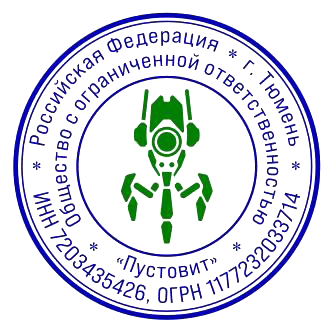 Приложение N 1к Договору ______________________СпецификацияОбщая стоимость продукции составляет _____________________ (_____________________________________________)Реквизиты и подписи сторонг. Тобольск«____» _________2024 г.1. ПРЕДМЕТ ДОГОВОРА2. ЦЕНА ДОГОВОРА И ПОРЯДОК РАСЧЕТОВ3.СРОКИ, МЕСТО И УСЛОВИЯ ПОСТАВКИ ТОВАРА4. ПОРЯДОК СДАЧИ-ПРИЕМКИ ТОВАРА 5. КАЧЕСТВО И КОМПЛЕКТНОСТЬ ТОВАРА6. ГАРАНТИИ7. ПЕРЕХОД ПРАВА СОБСТВЕННОСТИ8. ПРАВА И ОБЯЗАННОСТИ СТОРОН9. ОТВЕТСТВЕННОСТЬ СТОРОН10. ПОРЯДОК РАЗРЕШЕНИЯ СПОРОВ11. НЕПРЕОДОЛИМАЯ СИЛА12. СРОК ДЕЙСТВИЯ И ПОРЯДОК РАСТОРЖЕНИЯ ДОГОВОРА13. АНТИКОРРУПЦИОННАЯ ОГОВОРКА14. ЗАКЛЮЧИТЕЛЬНЫЕ ПОЛОЖЕНИЯ15. ЮРИДИЧЕСКИЕ АДРЕСА И ПЛАТЕЖНЫЕ РЕКВИЗИТЫ СТОРОН15. ЮРИДИЧЕСКИЕ АДРЕСА И ПЛАТЕЖНЫЕ РЕКВИЗИТЫ СТОРОН15. ЮРИДИЧЕСКИЕ АДРЕСА И ПЛАТЕЖНЫЕ РЕКВИЗИТЫ СТОРОНЗаказчик:Муниципальное автономное общеобразовательное учреждение "Гимназия имени Н.Д. Лицмана"ИНН: 7206015638КПП: 720601001ОГРН: 1027201296451Адрес: 626157, Тюменская обл, Тобольск г, 7 мкр, 54Р/с: 03234643717100006700Банк: ОТДЕЛЕНИЕ ТЮМЕНЬ БАНКА РОССИИ//УФК ПО ТЮМЕНСКОЙ ОБЛАСТИ, г ТюменьБИК: 017102101Корр/с: 40102810945370000060Директор:М.В.БелякМ.П.Поставщик:№НазваниеЕд. изм.Кол-воЦена, рубНДСВсего с учетом НДС, руб.1шт1Итого:Итого:Итого:Итого:Итого:Итого:Покупатель:Муниципальное автономное общеобразовательное учреждение "Гимназия имени Н.Д. Лицмана"ИНН: 7206015638КПП: 720601001ОГРН: 1027201296451Адрес: 626157, Тюменская обл, Тобольск г, 7 мкр, 54Р/с: 03234643717100006700Банк: ОТДЕЛЕНИЕ ТЮМЕНЬ БАНКА РОССИИ//УФК ПО ТЮМЕНСКОЙ ОБЛАСТИ, г ТюменьБИК: 017102101Корр/с: 40102810945370000060Директор:М.В.БелякМ.П.Поставщик: